FORMACIÓN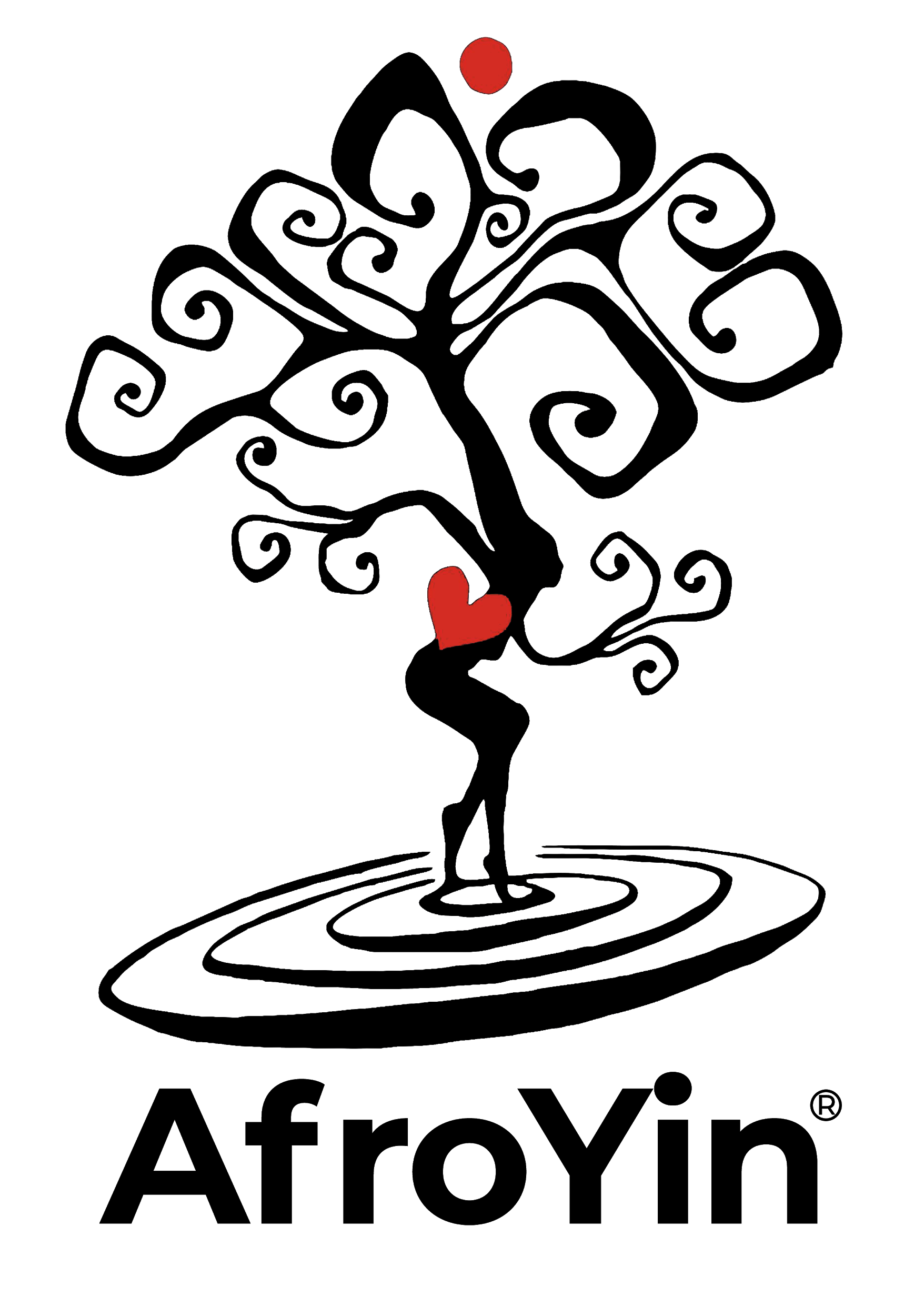 Para formalizar tu plaza rellena los siguientes datos Nombre: Edad: DNI: Mail:Teléfono Contacto:queremos conocerte más  ¿Cómo has conocido la Formación? Resume que te impulsa a realizar esta FormaciónDescribe a continuación si has realizado otras actividades relacionadas con el movimiento, la conciencia o el crecimiento personalSobre tu salud  Explicanos sobre tu salud, si has tenido lesiones o alguna enfermedad que consideres importante que conozcamos¿Tomas algún tipo de medicación?¿Intolerancias o alergias?Estructura y valor de la formación	Requisitos de entrada:  Para realizar esta formación es preciso tener una entrevista previa con las directoras. No es necesario que tengas experiencia en actividades similares, lo que sí es fundamental es que tu motivación e intención sea tener tu corazón dispuesto a vivir un proceso de transformación personal. El compromiso personal y con el grupo es fundamental hasta el final del viaje. Estructura:La Formación se desarrollará en 5 días intensivos, del domingo 5 al jueves 9 de Julio en horario de 9,30 a 15,30h.Lugar: Calle Torrijos 70. Barrio de Gracia - Barcelona2 SESIONES INDIVIDUALES ONLINE DE ACOMPAÑAMIENTO TERAPÉUTICOLas sesiones individuales son un espacio íntimo y personal que comparte el alumno con las directoras de la Formación, donde encuentra un acompañamiento en los procesos emocionales y de transformación que se generan durante el curso.Están incluidas dentro del precio de la Formación.Las terapeutas son Azul Ochoa y Ana Carrera.PRECIO: 580€ATENCIÓN: DESCUENTO DE 100€ A LAS 8 PRIMERAS PLAZAS.Forma de pago: Primer pago de 200€ en concepto de reserva de plaza. El resto se abonará el primer día de clase.*Opciones de financiación: en dos o tres pagos domiciliados, según necesidad del alumno. Si te interesa esta opción consultanos. El pago financiado de la Formación no permite el descuento de 100€Proceso de matriculación: Rellenar y enviar la ficha de inscripción (descargar desde la web) junto al justificante del pago de la reserva.Realizar la transferencia bancaria en el siguiente número de cuenta: La Caixa ES25 2100 1005 0302 0022 1459.BENEFICIARIO: AIMA. CONCEPTO: RESERVA FORMACIÓN INTENSIVA. Con tu nombre completoMÁS INFORMACIÓN:  Ana Carrera - 687 157 167 / / Azul Ochoa - 617 153 354. Mail: aimaescueladeconciencia@gmail.comPLAZA RESERVADATu plaza será reservada cuando nos envíes esta ficha de inscripción junto con el comprobante del pago bancario de la reserva.. Mail: aimaescueladeconciencia@gmail.comCualquier duda o aclaración respecto al pago llamar a Azul Ochoa o enviar mensaje por Signal (no whatsapp)  Telf- 617 153 354